Salisbury Boys & Girls Club Inc.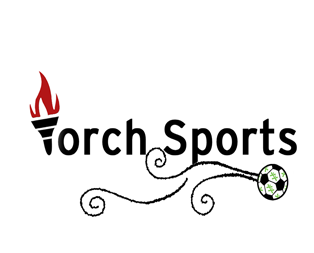 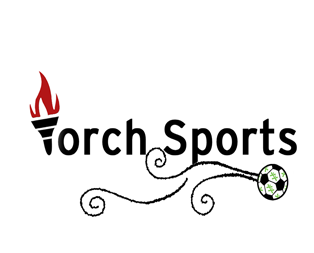 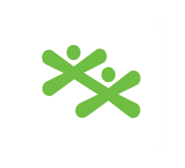 2699 Fredericton RoadSalisbury, NB     E4J 2E1Tel: (506) 372-5873Fax: (866) 854-5696E-Mail : salbg@rogers.com   Boys & Girls Clubs of Canada        Clubs Garçons et  filles                du CanadaProgram Registration  $25.00 per year   Registration Date: ____________________Youth Family Information:Name of youth: ___________________________________		 Male  		FemaleDate of Birth: ____________________Medicare #: _______________ Expiry date: ___________Name of Family Physician: _____________________ Telephone: _________________________Address: ______________________________________________________________________Home Address: ____________________________________________________ Apt # _______________Phone #: ____________________ Cell #:_____________________ E-mail:_________________________Mother/Guardian Name: ______________________   Father/Guardian Name: _____________________Place of work: (mother) __________________________________ Work Phone #:___________________Place of work: (father) ___________________________________ Work Phone #:___________________Marital Status:        Single	Married              Widowed               Separated               DivorcedWith whom has the child lived             Mother             Father              Both                Guardian
for most of the past year?                     Other (specify) ____________________________A good place to be!Salisbury Boys & Girls Club Inc.2699 Fredericton RoadSalisbury, NB     E4J 2E1Tel: (506) 372-5873Fax: (866) 854-5696E-Mail : salbg@rogers.com   Boys & Girls Clubs of Canada        Clubs Garçons et  filles                du CanadaEMERGENCY CONTACTS (not including parents/guardians)A good place to be!